ST. JOSEPH’S 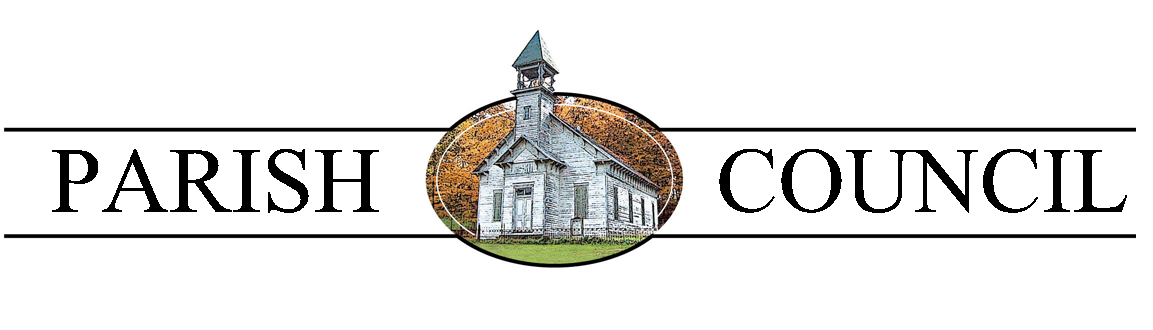     Please see our Parish bulletin, website and calendar   for news and upcoming events  www.stjholland.org ST. JOSEPH’S PARISH COUNCIL Date: October 13th, 2022Time: 7:00PMOpening prayer by Norm TurnerRoad to Renewal: Becky and Nikera shared information regarding St. Joseph’s and the Road to Renewal. Specifically that the planning meetings will begin and go for 6 months and our Family of Parishes will be in effect 5/1/2023. The need to get volunteers for the Pillar Groups was discussed. Also discussed were options on how best to answer parishioner’s questions and address their concerns. Becky and Nikera were thanked for their time addressing the Parish Council and left the meeting following this sharing of information. OLD BUSINESSFlocknote89 membersAn option allowing church donations via Flocknote was discussed but tabled due to administrative costs per transaction.75th Anniversary of the Diocese Debrief10/7/2022 from 4-8PMRosary was recited at 7PM followed by the Benediction.6-7 people attended throughout the 4 hours. Parish Picnic DebriefAttendance was low at 48 people.Important to keep in mind the social aspect of these events for those attending; however, it is a lot of work for a few people. We will need to rethink various aspects of the picnic should it continue, e.g., tables & chairs transport, set up, take down. Respect for Life Committee UpdateFather has reached out to a parishioner who is contemplating whether or not to take role of chairperson for this committeeNEW BUSINESSPastor’s ReportParking Lot was sealed and stripedRectory bathroom renovation is on holdQuotes for snowplowing were received and this contract has been awarded.Other11/6 Day of Service to clean cemetery. The sign up is in the vestibule.The Giving Tree will be set up the Saturday before Thanksgiving. Pam will handle set up. Nancy will reach out to Deb Jusiak regarding gift tags through Bread of Life Outreach. We will ask for 50 and will need them at the church office by 11/18/2022. Next meeting is 1/12/2023, 7PMOpening Prayer next meetingNancy PalumboClosing Prayer next meetingFather BenjaminClosing Prayer was done by ?ATTENDEES:Fr. BenjaminNancy PalumboNorm TurnerPam TurnerLois WeberBecky BartelsNikera KolackiABSENTEES: Kathleen Gray